Novel Study – First AssignmentCharacter Study Usually in novels, the main character can be referred to as the “hero” or “heroine”. It isn’t however, always as simple as this character being a great person. Often, heroes are conflicted and have just as many bad qualities as good ones. For your main character, explain how they show four of the following traits: caring, cooperation, honesty, inclusivity, respect, responsibility. Use specific references from the book, including page numbers where appropriate.Character Study 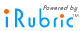 Character Study Character Study Character Study Character Study Character Study Expert
Level 4 Proficient
Level 3  Practice
Level 2  Approaching
Level 1 Main Character Expert Able to identify main character correctly. Proficient Identifies other characters from story. Practice Lists all characters Approaching Does not list character Description Expert Describes all physical traits of the character in clear, concise sentences. Proficient Describes all physical traits of the character, however the description is unclear. Practice Not all physical traits are described. Approaching Physical traits are not accurate or clear. Feelilngs Expert Describes characters feelings as they change in the story with evidence from the literature. Proficient Describes characters feelings for part of the story with some evidence. Practice Very few feelings are included without evidence. Approaching Characters feelings are not addressed Behavior Expert Characters behavior is accurately described within the events of the story. Proficient Characters behavior is described without inclusion of events. Practice Some behaviors are described without including the events. Approaching Behaviors are listed with out any description Personality Traits Expert Lists personality traits and gives evidence of why the trait was chosen. Proficient Lists personality traits and gives evidence that does not match trait. Practice Lists personality traits without evidence. Approaching Lists a personality trait that does not apply to the character in the story. 